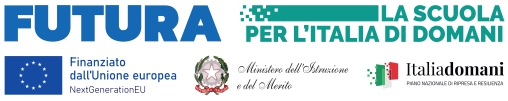 PIANO NAZIONALE DI RIPRESA E RESILIENZA, FINANZIATO DALL’UNIONE EUROPEA  NEXT GENERATION EUInvestimento 1.4 Intervento straordinario finalizzato alla riduzione dei divari territoriali nel I e II ciclo della scuola secondaria e alla lotta alla dispersione scolastica Titolo progetto FELICI DI CRESCERECodice progetto: M4C1I1.4-2022-981-P-17943 - CUP E54D22003400006Allegato B/4SCHEDA DI AUTOVALUTAZIONE ESPERTOPERCORSI FORMATIVI E LABORATORIALI CO-CURRICOLARIIl/la sottoscritto/a __________________________________, nato/a a ___________________________ (____) il __/__/____ e residente in _____________________________ (____) alla Via __________________________, ___ C.F.: __________________________  telefono n. _______________ email ________________________________ai sensi degli artt. 46 e 47 del D.P.R. n. 445/2000, consapevole che le dichiarazioni mendaci sono punite ai sensi del Codice penale e delle leggi speciali in materia, secondo le disposizioni richiamate all'art. 76 del citato D.P.R. n°445/2000,DICHIARAche quanto dichiarato nel curriculum vitae e riportato nella scheda di seguito indicata corrisponde al vero.(Compilare solo la tabella di interesse)Data _____________						In fede ______________________________AUTOVALUTAZIONE PER LA SELEZIONE DI 1 ESPERTO MODULO A/1 LABORATORIO TEATRALEAUTOVALUTAZIONE PER LA SELEZIONE DI 1 ESPERTO MODULO A/1 LABORATORIO TEATRALEAUTOVALUTAZIONE PER LA SELEZIONE DI 1 ESPERTO MODULO A/1 LABORATORIO TEATRALEAUTOVALUTAZIONE PER LA SELEZIONE DI 1 ESPERTO MODULO A/1 LABORATORIO TEATRALEREQUISITO DI ACCESSO: Esperienza comprovata nel settoreREQUISITO DI ACCESSO: Esperienza comprovata nel settoreREQUISITO DI ACCESSO: Esperienza comprovata nel settoreREQUISITO DI ACCESSO: Esperienza comprovata nel settoreTITOLIPUNTEGGIOPUNTI CandidatoPUNTI CommissioneA1. Laurea discipline delle arti visive, della musica, dello spettacolo (vecchio ordinamento, magistrale o specialistica)Fino a 89           p.  12 da 90 a 104       p.  13 da 105 a 110     p.  14 110 e lode          p.  15CERTIFICAZIONI INFORMATICHECERTIFICAZIONI INFORMATICHECERTIFICAZIONI INFORMATICHECERTIFICAZIONI INFORMATICHEE.C.D.L. –EIPASS-LIM, ecc. (1 punti per ogni titolo) Max 5ESPERIENZE LAVORATIVE O PROFESSSIONALIESPERIENZE LAVORATIVE O PROFESSSIONALIESPERIENZE LAVORATIVE O PROFESSSIONALIESPERIENZE LAVORATIVE O PROFESSSIONALIEsperienze professionali in ambito teatrale (5 punti per ogni incarico)Max 30Incarichi di funzione strumentale (5 punti per ogni incarico)Max 30Incarichi che prevedono esperienze di gestione di piattaforme ministeriali per inserimento della documentazione nell’ambito dei progetti finanziati con fondi europei (PON FSE/FESR/ POR) (2 punti per ogni incarico)Max 10Incarichi di Esperti/Tutor in progetti PON/POR (1 punti per ogni incarico)Max 5AUTOVALUTAZIONE PER LA SELEZIONE DI 1 ESPERTO MODULO A/2 LABORATORIO TEATRALE MUSICALEAUTOVALUTAZIONE PER LA SELEZIONE DI 1 ESPERTO MODULO A/2 LABORATORIO TEATRALE MUSICALEAUTOVALUTAZIONE PER LA SELEZIONE DI 1 ESPERTO MODULO A/2 LABORATORIO TEATRALE MUSICALEAUTOVALUTAZIONE PER LA SELEZIONE DI 1 ESPERTO MODULO A/2 LABORATORIO TEATRALE MUSICALEREQUISITO DI ACCESSO: Diploma di Conservatorio in strumento musicale (si valuta un solo titolo)REQUISITO DI ACCESSO: Diploma di Conservatorio in strumento musicale (si valuta un solo titolo)REQUISITO DI ACCESSO: Diploma di Conservatorio in strumento musicale (si valuta un solo titolo)REQUISITO DI ACCESSO: Diploma di Conservatorio in strumento musicale (si valuta un solo titolo)TITOLIPUNTEGGIOPUNTI CandidatoPUNTI CommissioneA1. Diploma accademico di 2^ livello conservatorio strumento musicale (nuovo ordinamento)Fino a 89           p.  12 da 90 a 104       p.  13 da 105 a 110     p.  14 110 e lode          p.  15A2. Diploma di conservatorio strumento musicale (vecchio ordinamento)Fino a 8              p.  8Da 8,10 a 9,4     p.  10Da 9,5 a 10        p.  13  10 e lode           p.  15CERTIFICAZIONI INFORMATICHECERTIFICAZIONI INFORMATICHECERTIFICAZIONI INFORMATICHECERTIFICAZIONI INFORMATICHEE.C.D.L. –EIPASS-LIM, ecc. (1 punti per ogni titolo) Max 5ESPERIENZE LAVORATIVE O PROFESSSIONALIESPERIENZE LAVORATIVE O PROFESSSIONALIESPERIENZE LAVORATIVE O PROFESSSIONALIESPERIENZE LAVORATIVE O PROFESSSIONALIDirezione di orchestre scolastiche giovanili (5 punti per esperienza)Max 30Masterclass (5 punti per attività)Max 20Incarichi che prevedono esperienze di gestione di piattaforme ministeriali per inserimento della documentazione nell’ambito dei progetti finanziati con fondi europei (PON FSE/FESR/ POR) (1 punto per ogni incarico)Max 5Incarichi di Esperti/Tutor in progetti PON/POR (1 punto per ogni incarico)Max 5AUTOVALUTAZIONE PER LA SELEZIONE DI 2 ESPERTI MODULI B/1 E B/2 LABORATORIO CINEMATOGRAFICOAUTOVALUTAZIONE PER LA SELEZIONE DI 2 ESPERTI MODULI B/1 E B/2 LABORATORIO CINEMATOGRAFICOAUTOVALUTAZIONE PER LA SELEZIONE DI 2 ESPERTI MODULI B/1 E B/2 LABORATORIO CINEMATOGRAFICOAUTOVALUTAZIONE PER LA SELEZIONE DI 2 ESPERTI MODULI B/1 E B/2 LABORATORIO CINEMATOGRAFICOREQUISITO DI ACCESSO: Esperienza nel settore della sceneggiatura e del montaggio di opere audiovisiveREQUISITO DI ACCESSO: Esperienza nel settore della sceneggiatura e del montaggio di opere audiovisiveREQUISITO DI ACCESSO: Esperienza nel settore della sceneggiatura e del montaggio di opere audiovisiveREQUISITO DI ACCESSO: Esperienza nel settore della sceneggiatura e del montaggio di opere audiovisiveTITOLIPUNTEGGIOPUNTI CandidatoPUNTI CommissioneDiploma di fotografia15CERTIFICAZIONI INFORMATICHECERTIFICAZIONI INFORMATICHECERTIFICAZIONI INFORMATICHECERTIFICAZIONI INFORMATICHEE.C.D.L. –EIPASS-LIM, ecc. (1 punti per ogni titolo) Max 5ESPERIENZE LAVORATIVE O PROFESSSIONALIESPERIENZE LAVORATIVE O PROFESSSIONALIESPERIENZE LAVORATIVE O PROFESSSIONALIESPERIENZE LAVORATIVE O PROFESSSIONALIStesura di sceneggiature (5 punti per sceneggiatura)Max 20Produzione di video, cortometraggi, docufilm (5 punti per ciascuna produzione)Max 30Incarichi che prevedono esperienze di gestione di piattaforme ministeriali per inserimento della documentazione nell’ambito dei progetti finanziati con fondi europei (PON FSE/FESR/ POR)(1 punto per ogni incarico)Max 5Incarichi di Esperti/Tutor in progetti PON/POR (1 punto per ogni incarico)Max 5AUTOVALUTAZIONE PER LA SELEZIONE DI 1 ESPERTO MODULI C/1 E C/2 LABORATORIO DI MUSICA E DANZAAUTOVALUTAZIONE PER LA SELEZIONE DI 1 ESPERTO MODULI C/1 E C/2 LABORATORIO DI MUSICA E DANZAAUTOVALUTAZIONE PER LA SELEZIONE DI 1 ESPERTO MODULI C/1 E C/2 LABORATORIO DI MUSICA E DANZAAUTOVALUTAZIONE PER LA SELEZIONE DI 1 ESPERTO MODULI C/1 E C/2 LABORATORIO DI MUSICA E DANZAREQUISITO DI ACCESSO: Laurea in Scienze Umane o FilosofiaREQUISITO DI ACCESSO: Laurea in Scienze Umane o FilosofiaREQUISITO DI ACCESSO: Laurea in Scienze Umane o FilosofiaREQUISITO DI ACCESSO: Laurea in Scienze Umane o FilosofiaTITOLIPUNTEGGIOPUNTI CandidatoPUNTI CommissioneA1. Laurea in filosofia, lettere, discipline delle arti visive, della musica e dello spettacolo, storia della musica, antropologia (vecchio ordinamento, magistrale o specialistica)Fino a 89           p.  8Da 90 a 104       p.  10Da 105 a 110     p.  13110 e lode          p.  15CERTIFICAZIONI INFORMATICHECERTIFICAZIONI INFORMATICHECERTIFICAZIONI INFORMATICHECERTIFICAZIONI INFORMATICHEE.C.D.L. –EIPASS-LIM, ecc. (1 punti per ogni titolo) Max 5ESPERIENZE LAVORATIVE O PROFESSSIONALIESPERIENZE LAVORATIVE O PROFESSSIONALIESPERIENZE LAVORATIVE O PROFESSSIONALIESPERIENZE LAVORATIVE O PROFESSSIONALIAttività laboratoriali nelle scuole secondarie di secondo grado (5 punti per attività)Max 30Incarichi che prevedono esperienze di gestione di piattaforme ministeriali per inserimento della documentazione nell’ambito dei progetti finanziati con fondi europei (PON FSE/FESR/ POR) (1 punto per ogni incarico)Max 5Incarichi di Esperti/Tutor in progetti PON/POR (1 punto per ogni incarico)Max 5AUTOVALUTAZIONE PER LA SELEZIONE DI 1 ESPERTO MODULO C/1 LABORATORIO DI MUSICA POPOLAREAUTOVALUTAZIONE PER LA SELEZIONE DI 1 ESPERTO MODULO C/1 LABORATORIO DI MUSICA POPOLAREAUTOVALUTAZIONE PER LA SELEZIONE DI 1 ESPERTO MODULO C/1 LABORATORIO DI MUSICA POPOLAREAUTOVALUTAZIONE PER LA SELEZIONE DI 1 ESPERTO MODULO C/1 LABORATORIO DI MUSICA POPOLAREREQUISITO DI ACCESSO: Diploma di Conservatorio in strumento musicale (si valuta un solo titolo)REQUISITO DI ACCESSO: Diploma di Conservatorio in strumento musicale (si valuta un solo titolo)REQUISITO DI ACCESSO: Diploma di Conservatorio in strumento musicale (si valuta un solo titolo)REQUISITO DI ACCESSO: Diploma di Conservatorio in strumento musicale (si valuta un solo titolo)TITOLIPUNTEGGIOPUNTI CandidatoPUNTI CommissioneA1. Diploma accademico di 2^ livello conservatorio strumento musicale (nuovo ordinamento)Fino a 89           p.  12 da 90 a 104       p.  13 da 105 a 110     p.  14 110 e lode          p.  15A2. Diploma di conservatorio strumento musicale (vecchio ordinamento)Fino a 8              p.  8Da 8,10 a 9,4     p.  10Da 9,5 a 10        p.  13  10 e lode           p.  15CERTIFICAZIONI INFORMATICHECERTIFICAZIONI INFORMATICHECERTIFICAZIONI INFORMATICHECERTIFICAZIONI INFORMATICHEE.C.D.L. –EIPASS-LIM, ecc. (1 punti per ogni titolo) Max 5ESPERIENZE LAVORATIVE O PROFESSSIONALIESPERIENZE LAVORATIVE O PROFESSSIONALIESPERIENZE LAVORATIVE O PROFESSSIONALIESPERIENZE LAVORATIVE O PROFESSSIONALIDirezione di orchestre scolastiche giovanili (5 per esperienza)Max 30Laboratori di musica popolare (5 per esperienza)Max 30Incarichi che prevedono esperienze di gestione di piattaforme ministeriali per inserimento della documentazione nell’ambito dei progetti finanziati con fondi europei (PON FSE/FESR/ POR) (1 punto per ogni incarico)Max 5Incarichi di Esperti/Tutor in progetti PON/POR (1 punto per ogni incarico)Max 5AUTOVALUTAZIONE PER LA SELEZIONE DI 2 ESPERTI MODULO C/2 LABORATORIO DI DANZE POPOLARIAUTOVALUTAZIONE PER LA SELEZIONE DI 2 ESPERTI MODULO C/2 LABORATORIO DI DANZE POPOLARIAUTOVALUTAZIONE PER LA SELEZIONE DI 2 ESPERTI MODULO C/2 LABORATORIO DI DANZE POPOLARIAUTOVALUTAZIONE PER LA SELEZIONE DI 2 ESPERTI MODULO C/2 LABORATORIO DI DANZE POPOLARIREQUISITO DI ACCESSO: Esperienza comprovata nel settoreREQUISITO DI ACCESSO: Esperienza comprovata nel settoreREQUISITO DI ACCESSO: Esperienza comprovata nel settoreREQUISITO DI ACCESSO: Esperienza comprovata nel settoreTITOLIPUNTEGGIOPUNTI CandidatoPUNTI CommissioneA1. Diploma Accademia Nazionale di Danza (vecchio ordinamento o magistrale)Fino a 89           p.  8Da 90 a 104       p.  10Da 105 a 110     p.  13110 e lode          p.  15CERTIFICAZIONI INFORMATICHECERTIFICAZIONI INFORMATICHECERTIFICAZIONI INFORMATICHECERTIFICAZIONI INFORMATICHEE.C.D.L. –EIPASS-LIM, ecc. (1 punti per ogni titolo) Max 5ESPERIENZE LAVORATIVE O PROFESSSIONALIESPERIENZE LAVORATIVE O PROFESSSIONALIESPERIENZE LAVORATIVE O PROFESSSIONALIESPERIENZE LAVORATIVE O PROFESSSIONALIDirezione di Compagnie di danze popolari (5 punti per direzione)Max 30Laboratori di danze popolari (5 punti per attività)Max 30Incarichi che prevedono esperienze di gestione di piattaforme ministeriali per inserimento della documentazione nell’ambito dei progetti finanziati con fondi europei (PON FSE/FESR/ POR)(1 punto per ogni incarico)Max 5Incarichi di Esperti/Tutor in progetti PON/POR (1 punto per ogni incarico)Max 5AUTOVALUTAZIONE PER LA SELEZIONE DI 2 ESPERTI MODULO D LABORATORIO DI FOTOGRAFIAAUTOVALUTAZIONE PER LA SELEZIONE DI 2 ESPERTI MODULO D LABORATORIO DI FOTOGRAFIAAUTOVALUTAZIONE PER LA SELEZIONE DI 2 ESPERTI MODULO D LABORATORIO DI FOTOGRAFIAAUTOVALUTAZIONE PER LA SELEZIONE DI 2 ESPERTI MODULO D LABORATORIO DI FOTOGRAFIAREQUISITO DI ACCESSO: Diploma di FotografiaREQUISITO DI ACCESSO: Diploma di FotografiaREQUISITO DI ACCESSO: Diploma di FotografiaREQUISITO DI ACCESSO: Diploma di FotografiaTITOLIPUNTEGGIOPUNTI CandidatoPUNTI CommissioneA1. Laurea (vecchio ordinamento, magistrale o specialistica)Fino a 89           p.  8Da 90 a 104       p.  10Da 105 a 110     p.  13110 e lode          p.  15CERTIFICAZIONI INFORMATICHECERTIFICAZIONI INFORMATICHECERTIFICAZIONI INFORMATICHECERTIFICAZIONI INFORMATICHEE.C.D.L. –EIPASS-LIM, ecc. (1 punti per ogni titolo) Max 5ESPERIENZE LAVORATIVE O PROFESSSIONALIESPERIENZE LAVORATIVE O PROFESSSIONALIESPERIENZE LAVORATIVE O PROFESSSIONALIESPERIENZE LAVORATIVE O PROFESSSIONALILaboratori di fotografia (5 punti per ogni incarico)Max 30Incarichi che prevedono esperienze di gestione di piattaforme ministeriali per inserimento della documentazione nell’ambito dei progetti finanziati con fondi europei (PON FSE/FESR/ POR) (2 punti per ogni incarico)Max 10Incarichi di Esperti/Tutor in progetti PON/POR (1 punti per ogni incarico)Max 5AUTOVALUTAZIONE PER LA SELEZIONE DI 1 ESPERTO MODULO E/1 SPORT DI SQUADRA AUTOVALUTAZIONE PER LA SELEZIONE DI 1 ESPERTO MODULO E/1 SPORT DI SQUADRA AUTOVALUTAZIONE PER LA SELEZIONE DI 1 ESPERTO MODULO E/1 SPORT DI SQUADRA AUTOVALUTAZIONE PER LA SELEZIONE DI 1 ESPERTO MODULO E/1 SPORT DI SQUADRA AUTOVALUTAZIONE PER LA SELEZIONE DI 1 ESPERTO MODULO E/1 SPORT DI SQUADRA REQUISITO DI ACCESSO: Diploma ISEF/Laurea Scienze MotorieREQUISITO DI ACCESSO: Diploma ISEF/Laurea Scienze MotorieREQUISITO DI ACCESSO: Diploma ISEF/Laurea Scienze MotorieREQUISITO DI ACCESSO: Diploma ISEF/Laurea Scienze MotorieREQUISITO DI ACCESSO: Diploma ISEF/Laurea Scienze MotorieTITOLIPUNTEGGIOPUNTI CandidatoPUNTI CommissionePUNTI CommissioneA1.  Diploma ISEF/Laurea Scienze Motorie (vecchio ordinamento, magistrale o specialistica) Fino a 89           p.  8 Da 90 a 104       p.  10 Da 105 a 110     p.  13 110 e lode          p.  15CERTIFICAZIONI INFORMATICHECERTIFICAZIONI INFORMATICHECERTIFICAZIONI INFORMATICHECERTIFICAZIONI INFORMATICHECERTIFICAZIONI INFORMATICHECERTIFICAZIONI INFORMATICHEE.C.D.L. –EIPASS-LIM, ecc. (1 punti per ogni titolo) Max 5ESPERIENZE LAVORATIVE O PROFESSSIONALIESPERIENZE LAVORATIVE O PROFESSSIONALIESPERIENZE LAVORATIVE O PROFESSSIONALIESPERIENZE LAVORATIVE O PROFESSSIONALIESPERIENZE LAVORATIVE O PROFESSSIONALIESPERIENZE LAVORATIVE O PROFESSSIONALIEsperienze documentate nel settore (5 per ogni incarico)Max 30Incarichi che prevedono esperienze di gestione di piattaforme ministeriali per inserimento della documentazione nell’ambito dei progetti finanziati con fondi europei (PON FSE/FESR/ POR) (2 punti per ogni incarico)Max 10Incarichi di Esperti/Tutor in progetti PON/POR (1 punti per ogni incarico)Max 5AUTOVALUTAZIONE PER LA SELEZIONE DI 1 ESPERTO MODULO E/2 SPORT ACQUATICIAUTOVALUTAZIONE PER LA SELEZIONE DI 1 ESPERTO MODULO E/2 SPORT ACQUATICIAUTOVALUTAZIONE PER LA SELEZIONE DI 1 ESPERTO MODULO E/2 SPORT ACQUATICIAUTOVALUTAZIONE PER LA SELEZIONE DI 1 ESPERTO MODULO E/2 SPORT ACQUATICIAUTOVALUTAZIONE PER LA SELEZIONE DI 1 ESPERTO MODULO E/2 SPORT ACQUATICIREQUISITO DI ACCESSO: Diploma ISEF/Laurea Scienze Motorie + Brevetto Istruttore di nuoto/Istruttore di VelaREQUISITO DI ACCESSO: Diploma ISEF/Laurea Scienze Motorie + Brevetto Istruttore di nuoto/Istruttore di VelaREQUISITO DI ACCESSO: Diploma ISEF/Laurea Scienze Motorie + Brevetto Istruttore di nuoto/Istruttore di VelaREQUISITO DI ACCESSO: Diploma ISEF/Laurea Scienze Motorie + Brevetto Istruttore di nuoto/Istruttore di VelaREQUISITO DI ACCESSO: Diploma ISEF/Laurea Scienze Motorie + Brevetto Istruttore di nuoto/Istruttore di VelaTITOLIPUNTEGGIOPUNTI CandidatoPUNTI CommissionePUNTI CommissioneA1.  Diploma ISEF/Laurea Scienze Motorie (vecchio ordinamento, magistrale o specialistica) Fino a 89           p.  8 Da 90 a 104       p.  10 Da 105 a 110     p.  13 110 e lode          p.  15CERTIFICAZIONI INFORMATICHECERTIFICAZIONI INFORMATICHECERTIFICAZIONI INFORMATICHECERTIFICAZIONI INFORMATICHECERTIFICAZIONI INFORMATICHECERTIFICAZIONI INFORMATICHEE.C.D.L. –EIPASS-LIM, ecc. (1 punti per ogni titolo) Max 5ESPERIENZE LAVORATIVE O PROFESSSIONALIESPERIENZE LAVORATIVE O PROFESSSIONALIESPERIENZE LAVORATIVE O PROFESSSIONALIESPERIENZE LAVORATIVE O PROFESSSIONALIESPERIENZE LAVORATIVE O PROFESSSIONALIESPERIENZE LAVORATIVE O PROFESSSIONALIEsperienze documentate nel settore (5 per ogni incarico)Max 30Incarichi che prevedono esperienze di gestione di piattaforme ministeriali per inserimento della documentazione nell’ambito dei progetti finanziati con fondi europei (PON FSE/FESR/ POR) (2 punti per ogni incarico)Max 10Incarichi di Esperti/Tutor in progetti PON/POR (1 punti per ogni incarico)Max 5AUTOVALUTAZIONE PER LA SELEZIONE DI 1 ESPERTO MODULO F LABORATORIO STEMAUTOVALUTAZIONE PER LA SELEZIONE DI 1 ESPERTO MODULO F LABORATORIO STEMAUTOVALUTAZIONE PER LA SELEZIONE DI 1 ESPERTO MODULO F LABORATORIO STEMAUTOVALUTAZIONE PER LA SELEZIONE DI 1 ESPERTO MODULO F LABORATORIO STEMAUTOVALUTAZIONE PER LA SELEZIONE DI 1 ESPERTO MODULO F LABORATORIO STEMREQUISITO DI ACCESSO: Laurea Ingegneria/InformaticaREQUISITO DI ACCESSO: Laurea Ingegneria/InformaticaREQUISITO DI ACCESSO: Laurea Ingegneria/InformaticaREQUISITO DI ACCESSO: Laurea Ingegneria/InformaticaREQUISITO DI ACCESSO: Laurea Ingegneria/InformaticaTITOLIPUNTEGGIOPUNTI CandidatoPUNTI CommissionePUNTI CommissioneA1.  Laurea Ingegneria/Informatica(vecchio ordinamento, magistrale o specialistica) Fino a 89           p.  8 Da 90 a 104       p.  10 Da 105 a 110     p.  13 110 e lode          p.  15CERTIFICAZIONI INFORMATICHECERTIFICAZIONI INFORMATICHECERTIFICAZIONI INFORMATICHECERTIFICAZIONI INFORMATICHECERTIFICAZIONI INFORMATICHECERTIFICAZIONI INFORMATICHEE.C.D.L. –EIPASS-LIM, ecc. (1 punti per ogni titolo) Max 5ESPERIENZE LAVORATIVE O PROFESSSIONALIESPERIENZE LAVORATIVE O PROFESSSIONALIESPERIENZE LAVORATIVE O PROFESSSIONALIESPERIENZE LAVORATIVE O PROFESSSIONALIESPERIENZE LAVORATIVE O PROFESSSIONALIESPERIENZE LAVORATIVE O PROFESSSIONALIEsperienze documentate nel settore (5 per ogni incarico)Max 30Incarichi che prevedono esperienze di gestione di piattaforme ministeriali per inserimento della documentazione nell’ambito dei progetti finanziati con fondi europei (PON FSE/FESR/ POR) (2 punti per ogni incarico)Max 10Incarichi di Esperti/Tutor in progetti PON/POR (1 punti per ogni incarico)Max 5AUTOVALUTAZIONE PER LA SELEZIONE DI 1 ESPERTO MODULO G LABORATORIO DI CULTURA D’IMPRESAAUTOVALUTAZIONE PER LA SELEZIONE DI 1 ESPERTO MODULO G LABORATORIO DI CULTURA D’IMPRESAAUTOVALUTAZIONE PER LA SELEZIONE DI 1 ESPERTO MODULO G LABORATORIO DI CULTURA D’IMPRESAAUTOVALUTAZIONE PER LA SELEZIONE DI 1 ESPERTO MODULO G LABORATORIO DI CULTURA D’IMPRESAAUTOVALUTAZIONE PER LA SELEZIONE DI 1 ESPERTO MODULO G LABORATORIO DI CULTURA D’IMPRESAREQUISITO DI ACCESSO: Laurea in EconomiaREQUISITO DI ACCESSO: Laurea in EconomiaREQUISITO DI ACCESSO: Laurea in EconomiaREQUISITO DI ACCESSO: Laurea in EconomiaREQUISITO DI ACCESSO: Laurea in EconomiaTITOLIPUNTEGGIOPUNTI CandidatoPUNTI CommissionePUNTI CommissioneA1.  Laurea in Economia(vecchio ordinamento, magistrale o specialistica) Fino a 89           p.  8 Da 90 a 104       p.  10 Da 105 a 110     p.  13 110 e lode          p.  15CERTIFICAZIONI INFORMATICHECERTIFICAZIONI INFORMATICHECERTIFICAZIONI INFORMATICHECERTIFICAZIONI INFORMATICHECERTIFICAZIONI INFORMATICHECERTIFICAZIONI INFORMATICHEE.C.D.L. –EIPASS-LIM, ecc. (1 punti per ogni titolo) Max 5ESPERIENZE LAVORATIVE O PROFESSSIONALIESPERIENZE LAVORATIVE O PROFESSSIONALIESPERIENZE LAVORATIVE O PROFESSSIONALIESPERIENZE LAVORATIVE O PROFESSSIONALIESPERIENZE LAVORATIVE O PROFESSSIONALIESPERIENZE LAVORATIVE O PROFESSSIONALIEsperienze documentate nel settore (5 per ogni incarico)Max 30Incarichi che prevedono esperienze di gestione di piattaforme ministeriali per inserimento della documentazione nell’ambito dei progetti finanziati con fondi europei (PON FSE/FESR/ POR) (2 punti per ogni incarico)Max 10Incarichi di Esperti/Tutor in progetti PON/POR (1 punti per ogni incarico)Max 5AUTOVALUTAZIONE PER LA SELEZIONE DI 1 ESPERTO MODULO H LABORATORIO DI GIORNALISMOAUTOVALUTAZIONE PER LA SELEZIONE DI 1 ESPERTO MODULO H LABORATORIO DI GIORNALISMOAUTOVALUTAZIONE PER LA SELEZIONE DI 1 ESPERTO MODULO H LABORATORIO DI GIORNALISMOAUTOVALUTAZIONE PER LA SELEZIONE DI 1 ESPERTO MODULO H LABORATORIO DI GIORNALISMOAUTOVALUTAZIONE PER LA SELEZIONE DI 1 ESPERTO MODULO H LABORATORIO DI GIORNALISMOREQUISITO DI ACCESSO: Giornalista PubblicistaREQUISITO DI ACCESSO: Giornalista PubblicistaREQUISITO DI ACCESSO: Giornalista PubblicistaREQUISITO DI ACCESSO: Giornalista PubblicistaREQUISITO DI ACCESSO: Giornalista PubblicistaTITOLIPUNTEGGIOPUNTI CandidatoPUNTI CommissionePUNTI CommissioneA1.  Laurea(vecchio ordinamento, magistrale o specialistica) Fino a 89           p.  8 Da 90 a 104       p.  10 Da 105 a 110     p.  13 110 e lode          p.  15CERTIFICAZIONI INFORMATICHECERTIFICAZIONI INFORMATICHECERTIFICAZIONI INFORMATICHECERTIFICAZIONI INFORMATICHECERTIFICAZIONI INFORMATICHECERTIFICAZIONI INFORMATICHEE.C.D.L. –EIPASS-LIM, ecc. (1 punti per ogni titolo) Max 5ESPERIENZE LAVORATIVE O PROFESSSIONALIESPERIENZE LAVORATIVE O PROFESSSIONALIESPERIENZE LAVORATIVE O PROFESSSIONALIESPERIENZE LAVORATIVE O PROFESSSIONALIESPERIENZE LAVORATIVE O PROFESSSIONALIESPERIENZE LAVORATIVE O PROFESSSIONALIEsperienze documentate nel settore (5 per ogni incarico)Max 30Incarichi che prevedono esperienze di gestione di piattaforme ministeriali per inserimento della documentazione nell’ambito dei progetti finanziati con fondi europei (PON FSE/FESR/ POR) (2 punti per ogni incarico)Max 10Incarichi di Esperti/Tutor in progetti PON/POR (1 punti per ogni incarico)Max 5